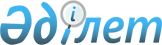 О создании автосборочного производства в городе Усть-Каменогорске Восточно-Казахстанской областиПостановление Правительства Республики Казахстан от 9 ноября 2000 года N 1684

      В целях привлечения прямых инвестиций, поддержки отечественного производства и создания новых рабочих мест Правительство Республики Казахстан постановляет: 

      1. Одобрить инициативу акима Восточно-Казахстанской области о создании автосборочного производства в городе Усть-Каменогорске. 

      2. Агентству Республики Казахстан по инвестициям в установленном законодательством порядке рассмотреть возможность заключения контракта с ТОО "БИПЭК АВТО".     3. Министерству государственных доходов Республики Казахстан, Агентству Республики Казахстан по инвестициям в случае заключения вышеуказанного контракта обеспечить соответствующие меры по оказанию государственной поддержки прямых инвестиций.     4. Настоящее постановление вступает в силу со дня подписания.       Премьер-Министр    Республики Казахстан (Специалисты: Склярова И.В.,              Мартина Н.А.)    
					© 2012. РГП на ПХВ «Институт законодательства и правовой информации Республики Казахстан» Министерства юстиции Республики Казахстан
				